Cocos IslandsCocos IslandsCocos IslandsSeptember 2025September 2025September 2025September 2025MondayTuesdayWednesdayThursdayFridaySaturdaySunday1234567Hari Maulaud Nabi89101112131415161718192021222324252627282930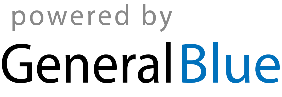 